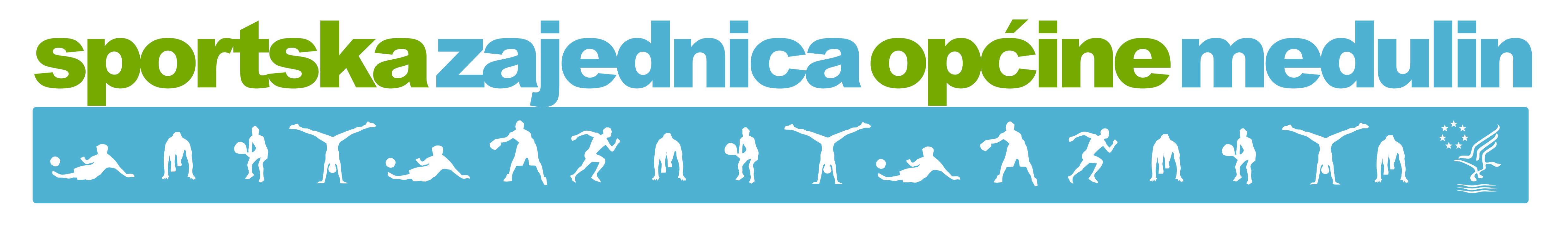 SPORTSKA   ZAJEDNICA  OPĆINE  MEDULINMedulin, Centar 223, OIB: 89459278212, MB: 2719118Uredi: ŠSD Dr. Mate Demarina, Munida 3, 1. kat______________________________________________________________________Medulin, 20.09.2023.Na temelju članka 6. Pravilnika o korištenju Školske sportske dvorane Dr. Mate Demarina od 13.10.2020. godine, Sportska zajednice Općine Medulin raspisujeJAVNI  POZIVza iskazivanje interesa i prijavu za korištenje i najam Školske sportske dvorane Dr. Mate Demarina u Medulinu i balon dvorane Područne škole u BanjolamaSportska zajednica općine Medulin poziva sve zainteresirane na iskazivanje interesa za korištenje Školske sportske dvorane Dr. Mate Demarina i balon dvorane Područne škole Banjole (u daljnjem tekstu: dvorana) za razdoblje od 04. rujna 2023. godine do 21. lipnja 2024. godine.Javiti se mogu sve zainteresirane članice Sportske zajednice općine Medulin, klubovi i udruge, kao i ostale zainteresirane organizacije te grupe građana, koje na bilo koji način okupljaju mještane s područja Općine Medulin, ali i sportske udruge i grupe građana izvan Općine Medulin.Prostori dvorane koji se daju na korištenje ili najam jesu:velika dvodijelna sportska dvorana sa tribinom (mogućnost pregrađivanja u dva dijela i najma ili korištenja dvorane u 2 segmenta),mala sportska dvorana na katu objekta,pripadajuće svlačionice sa sanitarnim blokovima. Korištenje balon dvorane u Banjolama zasada se odnosi samo na članice Sportske zajednice općine Medulin te se moli iskazivanje interesa isključivo od strane članica.I.	VREMENSKO RAZDOBLJE KORIŠTENJA DVORANEDnevni raspored korištenja Dvorane organizira se na način da se radnim danom za vrijeme nastavne godine u prijepodnevnom i dijelu poslijepodnevnog dijela dana (od 08:00 do 15:00 sati) primarno koristi za nastavu tjelesne i zdravstvene kulture učenika, a u poslijepodnevnom i večernjem dijelu dana (od 15:00 do 22:00 sata) koristi za treninge i ostale aktivnosti klubova i ostalih korisnika. Dnevni raspored rada i korištenja Dvorane u slučaju rada subotom i nedjeljom određuje se pojedinačno kroz Raspored korištenja.U određenim posebnim slučajevima manifestacije od posebnog značaja mogu imati apsolutni prioritet, o čemu odlučuje Predsjednik Sportske zajednice općine Medulin na temelju zahtjeva Vlasnika dvorane – Općine Medulin.Prioritet korištenja Dvorane među sportskim udrugama određuje Izvršni odbor Sportske zajednice općine Medulin posebnom odlukom. (čl. 4. Pravilnika)II.	TERMINI I DEFINIRANJE RASPOREDA KORIŠTENJA DVORANEDvorana se koristi prema:utvrđenom Rasporedu korištenja koji donosi Sportska zajednica općine Medulin za treninge i aktivnosti klubova i ostalih korisnika posebnim prijavama putem propisanog Obrasca prijave za sva korištenja izvan utvrđenog tjednog ili mjesečnog rasporeda korištenja. III. 	OBVEZE BUDUĆIH KORISNIKA I ZAVRŠNE ODREDBE I INFORMACIJESvi budući korisnici dvorane morat će se strogo pridržavati Pravilnika o korištenju Školske sportske dvorane Dr. Mate Demarina te temeljem istog usvojenog Kućnog reda korištenja Školske sportske dvorane Dr. Mate Demarina objavljenog na web stranicama Sportske zajednice općine Medulin te izvješenog na oglasnoj ploči u samoj dvorani.Svi zainteresirani moraju ispuniti Obrazac prijave za korištenje dvorane i poslati ga na email voditelj@sportskazajednicamedulin.hr Klubovi i sportske udruge s više grupa (sekcija) trebaju predati zahtjev po grupama/sekcijama (kadeti, juniori, seniori i sl.). Članice Sportske zajednice općine Medulin i ostale pravne osobe ispunjavaju za njih predviđen obrazac kojega potpisom ovjerava odgovorna osoba, a grupe građana posebni obrazac kojega potpisuje predstavnik grupe koji na sebe preuzima odgovornost za zastupanje grupe.Zahtjevi za iskazivanje interesa i prijavu zaprimat će se zaključno do_29. rujna 2023. godine do 16 sati.Za nepopunjene termine postoji mogućnost naknadne dodijele istih tijekom godine.Sa svim redovnim korisnicima Dvorane uvrštenima u raspored korištenja, te sa korisnicima za događaje koji zahtijevaju dodatno ugovorno reguliranje međusobnih prava i obveza, Sportska zajednica općine Medulin sklapa Ugovor u pisanom obliku. Ugovorom se definiraju prostori koji se daju na korištenje, oprema koja se daje na korištenje, termini odnosno vrijeme i trajanje korištenja, odgovorna osoba korisnika, naknada za korištenje, rokovi i način plaćanja naknade.Cijene korištenja Dvorane propisane su Cjenikom Sportske zajednice općine Medulin koji je objavljen na web stranici www.sportskazajednicamedulin.hr, te na oglasnoj ploči Dvorane. Dodatna pojašnjenja i upiti mogu se osim na navedenom mailu dobiti i na broj: 098 335 801 (predsjednik SZOM Bruno Radošević).Voditelj sportskih objekata                                                                          Predsjednik SZOM      Josip Radošević                                                                                     Bruno Radošević